Jaarverslag van de VCGZ over 2022                                                         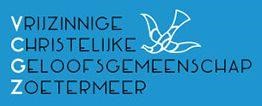 Al startten we in het jaar 2022 nog met Corona, gelukkig konden de diensten en activiteiten al vrij snel weer hervat worden. Het programma 2021-2022 ging weer van start met korte onderbrekingen als gevolg van het studieverlof van onze voorganger dominee Van Klaveren. Hij volgde namelijk een jaar KPV (Klinisch Pastorale Vorming).BestuurssamenstellingMet onze Algemene Ledenvergadering van mei 2022 namen we afscheid van onze penning- meester, mevrouw Veldman. De heer Stienstra werd verkozen tot nieuw bestuurslid en hij nam het penningmeesterschap over. De heer Hofman werd, met het aftreden van mevrouw Hofman als secretaris, onze nieuwe secretaris. Het aantal bestuursleden bleef daarmee 6. Het vice - voorzitterschap wordt vervuld door 1 van de bestuursleden, niet zijnde voorzitter, secretaris of penningmeester.De Algemene Ledenvergadering van het najaar vond plaats op 29 november. Daarop werd besloten een toekomstvisie voor de VCGZ op te stellen, waarvoor in 2023 een ledenraadpleging gehouden zal worden.Ledenbestand                                                                                                                                                                  Eind 2022 telde het Samenwerkingsverband  47 leden en donateurs, te weten:  12 VVP-leden,   9 Doopsgezinde leden,  6 Remonstrantse leden en 15  “en anderen”, onder wie 5 donateurs.  Het aantal leden en donateurs blijft redelijk constant.                                                                                                                                                                     Activiteiten en kerkdiensten Na de Corona periode kon het programma 2021-2022 verder afgewerkt worden. Ook het nieuwe Jaarprogramma 2022-2023 ging zonder problemen van start. Het aantal gebruikers van de Adventskerk is als gevolg van de Corona perioden wel afgenomen en dat heeft invloed gehad op onze inkomsten. De huur en verhuur prijzen van de kerk werden in verband met de toegenomen energieprijzen en de sterke inflatie verhoogd (en daarmee aangepast) en zullen in 2023 van kracht zijn. Op de Open Monumentendag op 10 september 2022 werd ook aandacht gevraagd voor de huurders en gebruikers van de Adventskerk. Het aantal bezoekers (72) op die dag was duidelijk groter dan de jaren daarvoor. Ook de groep Buiten de Lijntjes gebruikte de Adventskerk voor meerdere van haar activiteiten.Bijzondere diensten waren naast die op de Kerkelijke Feestdagen (Pasen, Pinksteren en Kerst) de Avondmaalsdienst op Witte Donderdag, de dienst bij de Vredesweek, de Gedachtenisdienst op 13 november en vanuit de meditatieochtenden de Kerstavonddienst op zaterdagavond 24 december. Paaseitjes werden aan een ieder mee gegeven na de Paasdienst en mandarijnen na afloop van de Kerstdienst.Naast de tuincommissie is er nu ook een koffiecommissie, die zorgt voor de koffie en thee bij de diensten en activiteiten.Pastoraat De pastorale taken werden vervuld door het pastorale team, met naast de voorganger, daarin  mw. Hofman-de Groot (geestelijk verzorger) en de heer Vessies (geestelijk verzorger). Op de najaarsledenvergadering in november 2021 was besloten dat er voortaan sprake zal zijn van een vraag gericht in plaats van een aanbod gericht pastoraat.  Heel 2022 werd daar in de Nieuwsbrief aandacht aan besteed. Omdat er echter maar weinig concrete vragen komen, gaan we na op welke wijze het pastoraat dan wel vorm gegeven kan worden, rekening houdend met de beperkte tijd en beschikbaarheid van het pastorale team. Daarnaast bleef er aandacht in de vorm van bloemen en kaarten bij verjaardagen en bij bijzondere persoonlijke gebeurtenissen.Communicatie Ook dit jaar werd de communicatie met de leden verzorgd door het vier keer verschijnen van de Nieuwsbrief (onder redactie van ds. Van Klaveren en mw. Annema), door middel van korte mailberichten in de vorm van Nieuwsflitsen en door middel van andere internet berichten en via de eigen website, die werd beheerd door mw. Sulkers.De tuin en onderhoud  Ook dit jaar werd er in oktober een grote schoonmaak van de kerk en tuin gehouden. De voormalige liturgische tafel werd verkocht aan de Stichting Hethuis in Leidschendam, met een foto in de zomer Nieuwsbrief van het resultaat.Overig Net als in 2022 vonden met het bestuur van de VVP Zoetermeer gesprekken plaats over de toekomst van het kerkgebouw. Deze gesprekken werden met de leden gedeeld via een ledenbijeenkomst op 19 maart. Ook op de Algemene Ledenvergaderingen van mei en november kwam dit onderwerp ter sprake. De VVP zelf wijdde hier een Algemene Ledenvergadering aan in juni. Dit onderwerp zal ook in 2023 weer bij ons aan de orde komen.De Kerstactie  van 2022, zowel de collecte in de kerk als de Kerstcollecte, was gewijd aan de Voedselbank Zoetermeer. Ook zijn het afgelopen jaar weer doppen ingezameld voor de Stichting Hulphond.  Max Hofman, secretaris Zoetermeer,  april 2023                                                                                                                                                                          